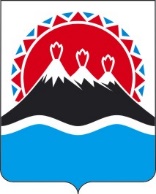 П О С Т А Н О В Л Е Н И ЕПРАВИТЕЛЬСТВА  КАМЧАТСКОГО КРАЯ                   г. Петропавловск-КамчатскийПРАВИТЕЛЬСТВО ПОСТАНОВЛЯЕТ:1. Внести в часть 1.1 приложения к постановлению Правительства Камчатского края от 27.04.2021 № 163-П «Об утверждении Порядка определения объема и предоставления субсидий из краевого бюджета некоммерческим организациям в Камчатском крае на конкурсной основе» следующее изменение:После слов «основного мероприятия 1.1 «Реализация комплекса мер по гармонизации межнациональных отношений и проведение информационной кампании, направленной на гармонизацию межнациональных отношений»» дополнить словами «1.3 «Содействие сохранению национальных культур и поддержка языкового многообразия»».2. Настоящее постановление вступает в силу после дня его официального опубликования.[Дата регистрации]№[Номер документа]О внесении изменения в приложение к постановлению Правительства Камчатского края от 27.04.2021 № 163-П «Об утверждении Порядка определения объема и предоставления субсидий из краевого бюджета некоммерческим организациям в Камчатском крае на конкурсной основе»Председатель Правительства - Первый вице-губернатор Камчатского края[горизонтальный штамп подписи 1] А.О. Кузнецов   